Муниципальное дошкольное образовательное учреждение«Детский сад № 246» Проект:«Книжкина неделя»Авторы проекта:Козлова Юлия Сергеевна, воспитатель;Дмитриева Наталья Николаевна, воспитатель.Ярославль2015 гИнформационная карта проектаПолное название проекта: «Книги – наши друзья»Авторы проекта: Козлова Юлия Сергеевна, воспитатель;Дмитриева Наталья Николаевна, воспитатель.Продолжительность проекта: с 13.04.15г. по 17.04.15г.Тип проекта: информационный, творческий.Участники проекта: дети старшего дошкольного возраста, Козлова Юлия Сергеевна и Дмитриева Наталья Николаевна - воспитатели, родители.Актуальность проекта: В современном мире технологий и Интернета вопрос детского чтения особенно актуален. Согласно статистике, в последние годы наблюдается активное падение интереса к чтению, как среди взрослых, так и среди детей.
Россияне уже давно не самая читающая нация в мире. Но разве могут телевидение и компьютерные технологии заменить неповторимый, уникальный мир книги? Книга за долгие тысячелетия доказала свою необходимость во всех сферах деятельности общества. С давних пор она всегда была рядом с человеком: хранила знания, знакомила с ними новые поколения, учила читать, помогала в трудную минуту, дарила радость общения. Участие детей в проекте «Книжкина неделя» позволит максимально обогатить знания и представления о книге, ее значимости, развить связную речь,  творческие способности детей, пополнить словарный запас. Очень важно показать, что книга – верный друг.Цель проекта: Воспитание интереса и любви к чтению, прививать желание и умения слушать художественные произведения, следить за развитием действия.Задачи проекта.Для детей:Познакомить детей с историей книги;Формировать  интерес к литературным  произведениям: желание  слушать,  рассматривать  иллюстрации,  обыгрывать  эпизоды;Закрепить знания о жанровых особенностях книг; Воспитывать бережное отношение детей к книге как результату труда многих людей;Развивать психические познавательные процессы: логическое мышление, память, внимание, восприятие, а так же речь и воображение;Развивать эмоциональную отзывчивость и стремление выражать свое отношение к окружающему миру;Развивать умения планировать свои действия, достигать определенной цели.Для педагогов:Содействовать деятельности детей для реализации проекта;Мотивировать детей для активизации познавательной активности;Привлекать родителей к реализации проекта;Повышать педагогическую и психологическую культуру родителей.Для родителей:Повысить интерес родителей к жизни детского сада;Содействовать реализации проекта;Помогать детям в поиске информации по теме проекта.Продукты проектаДля детей:  Выставка работ «Сказка « Колобок» (рисование)  Выставка работ «Сказка «Репка» (рисование)Выставка работ «Сказочные герои» (лепка)Для родителей:Консультации для родителей (стенд) на темы: «Что и как читать ребенку дома»; «Зачем читать детям книги на ночь?»; «Правила чтения детям книг»;«Читающие дети – счастливая семья».Ожидаемые результаты по проектуДля детей:Дети ознакомлены с историей появления книги;Сформирован интерес к к литературным  произведениям: желание  слушать,  рассматривать  иллюстрации,  обыгрывать  эпизоды;Сформированы знания о жанровых особенностях книг; Повышен уровень бережного отношения детей к книге, как результату труда многих людей;Повышение уровня развития  психических познавательных процессов: логическое мышление, память, внимание, восприятие, а так же речь и воображение;Повышение уровня развития  эмоциональной отзывчивости и стремления выражать свое отношение к окружающему миру;Повышение уровня развития умение планировать свои действия, достигать определенной цели. Для педагогов:Содействие  деятельности детей для реализации проекта,Привлечение  родителей к реализации проекта.Для родителей:Повышение  интереса родителей к жизни детского сада;Содействие  реализации проекта;Помощь  детям в поиске информации по проекту «Книжкина неделя»;Повышение  педагогической и психологической  культуры родителей.  Критерии оценки реализации проекта:уровень развития представлений детей по теме «Книги – наши друзья»показатель удовлетворенности проектом  родителей.Презентация проекта: Выставка совместных работ «Мои любимые сказочные герои».Ход проектаПодготовительный этап(формулировка проблемы, планирование, прогнозирование результатов / продуктов проекта)Задачи:Выявление знаний детей о  празднике «Книжкина неделя»;Уточнение знаний детей о книгах;Подбор детской художественной литературы для чтения, заучивания стихов;Подбор сюжетных картинок и иллюстраций;Работа с методическим материалом, литературой по данной теме.Формы работы с детьмиПланирование, обсуждение, подготовки  группы к празднику «Книжкина неделя»;Обсуждение проблемных вопросов: История книги? Зачем люди читают книги? Кто изготовляет книги? Как надо беречь книги?;Занятия: по рисованию, развитию речи, приобщению к социокультурным ценностям и т.д.;Выставка иллюстраций, портретов писателей, настольно печатные игры, сюжетно-ролевые игры и т.д.Чтение художественной литературы;Заучивание стихов.Формы работы с родителямиОбъяснить цели проекта;Индивидуальные беседы с родителями по проекту; Принятие участие в выставке книг в книжном уголке, посвященных празднику;Изучение данных из различных источников и энциклопедий.Деятельностный этап(непосредственная деятельность по проекту, поэтапная оценка)Задачи:развивать познавательную деятельность детей, умение принимать решение и доводить начатое дело до конца;научить детей совместно с родителями получать и обрабатывать и обобщать полученную информацию.Формы работы с  детьмиПодбор материала: пословиц, поговорок, загадок, стихов по проекту; Оформление в группы на праздник; Изготовление рисунков детьми «Сказка « Колобок», «Сказка «Репка»;Лепка «Сказочные герои» Беседы с детьми: «Библиотека», «Какие бывают книги?».Викторины: «Что за прелесть эти сказки…», «Сказки Пушкина».Формы работы с родителямиСовместная работа детей и родителей над проектом; Проведение индивидуальных бесед и консультаций  по работе .Завершающий этап(презентация продуктов проекта и рефлексия – размышления над новым знанием или опытом)Задачи:Формировать умение видеть результаты своего труда;Воспитывать чувство общности детей группы и навыки сотрудничества;Сплотить коллектив детей и группы, объединить интересы и повысить творческую активность; Учить детей создавать и дарить радость другим.Формы работы с  детьмиОрганизация выставок рисунков«Сказка « Колобок», «Сказка «Репка»; Организация выставки  поделок «Сказочные герои»  ;  Выставка совместных работ«Мои любимые сказочные герои» ;Формы работы с родителямиПосещение выставки «Мои любимые сказочные герои»;Посещение выставки рисунков и поделок.Содержание работы по направлениям:Художественно-эстетическое развитиеПодбор материала: рассказов, загадок, стихов о книгах, героях произведений; Изготовление книжек – малышек; Оформление в группы на праздник; Изготовление рисунков детьми Просмотр презентации «История книги».Познавательное  и речевое развитиеБеседы:  «История книги?», « Зачем люди читают книги?»,  Кто изготовляет книги?»,  «Как надо беречь книги?» «Библиотека», «Какие бывают книги?»;Сюжетно-ролевые игры:  «Библиотека», «Книжный магазин» и д.р.;Чтение произведений и обсуждение содержания по данной теме;  Заучивание стихов  и загадок;Викторины.Социально-коммуникативное развитиеНастольно печатные  игры, сюжетно-ролевые игры;Дидактические игры: «Сказки перепутались», «Кто писатель», «Из какой я книжки» и т.д..Физическое развитиеПодвижные игры;Физкультминутки.Результаты проекта:Для оценки результативности проекта нами был проведены беседы с детьми  по теме, которые показали, что уровень знаний детей по данной теме повысился. Для оценки удовлетворенности проектом родителей нами был проведен опрос. Анализ полученных данных показывает, что родители достаточно высоко оценивают важность данного проекта для детей и для них лично, считают, что полученная информация и приобретенные навыки будут полезны им в повседневной жизни при взаимодействии с детьми.  Следовательно, подводя итоги,  мы делаем вывод об эффективности нашего проекта, о его значимой пользе для всех его участников. ПриложенияПриложение № 1. Конспекты занятий…….………………………………8 стр.Приложение №2. Материал для бесед с детьми ………………………...28 стр.Приложение №3. Конспекты викторин………………………………….34 стр. Приложение №4. Загадки, пословицы и поговорки ……….…………..42 стр.Приложение №5. Картотека игр …………………………………….........48стр.Приложение №6. Работа с родителями …………………………………..54стр.Приложение №7.Продукты деятельности детей………………………...60 стр.Приложение №1Конспекты занятийКонспект занятия по математикеТема: «Путешествие в страну сказочных героев»Цель: вспомнить с детьми героев сказка и вызвать желание помочь им.Программное содержание: Обучающие задачи: Продолжать учить составлять арифметические задачи и записывать их решение с помощью цифр. Учить выделять в задаче условия, вопрос, ответ. Продолжать учить детей анализу и синтезу, конструктивному мышлению: строить из простейших геометрических фигур новые, более сложные по заданному контуру. Упражнять в счёте в пределах 10 в прямом и обратном порядке, в умении различать количественный и порядковый счёт в пределах 10. Закрепить знания о последовательности дней недели, времён года, месяцев года. Закрепить умение ориентироваться на листе бумаги в клетку. Закрепить умение различать понятия: выше – ниже, шире – уже, длиннее – короче, толще – тоньше, старше – младше. Развивающие задачи: Создать условия для развития логического мышления, сообразительности, внимания. Развивать смекалку, зрительную память, воображение. Способствовать формированию мыслительных операций, развитию речи, умению аргументировать свои высказывания. Воспитательные задачи: Воспитывать самостоятельность, умение понимать учебную задачу и выполнять её самостоятельно. Воспитывать интерес к математическим занятиям. Оборудование: магнитная доска, цифры, знаки. Демонстрационный материал: «телеграмма», картинки с изображениями сказочных героев, иллюстрации к задачам, танграмм. Раздаточный материал: конверт с геометрическими фигурами, карандаши, тетради.Ход занятия.Организационный момент.Гори, гори ясно,               дети поднимают руки вверх                                                                                                                              Чтобы не погасло,          опускают руки вниз                                                                                Глянь на небо,                  глядят на небо, ладони приставлены ко лбу                                           Птички летят,                изображают летящих птиц                                                                                                                Колокольчики звенят!     изображают кистями рук колокольчикиВоспитатель: Сегодня утром нам доставили телеграмму от Феи из страны «Сказочных героев»: «Дорогие дети, я приглашаю вас в увлекательное путешествие по нашей стране. В пути вас ждут  приключения, интересные задания и много сюрпризов. Вы должны будете показать свои знания, умения, сообразительность. Желаю удачи. Фея!». Воспитатель: Посмотрим, готовы ли вы к путешествию: Если дерево выше куста, то куст…? Дети: Ниже дерева. Воспитатель: Если линейка длиннее карандаша, то карандаш…? Дети: Короче линейки. Воспитатель: Если верёвка толще нитки, то нитка…? Дети: Тоньше верёвки. Воспитатель: Если сестра старше брата, то брат…? Дети: Младше сестры. Воспитатель: Молодцы! Вы готовы к приключениям! А на чем же мы отправимся в путешествие? Откройте свои тетрадки, возьмите карандаши давайте попробуем написать математический диктант. Готовы?Математический диктант:1-вверх3-вправо4-вверх1-вправо4-вниз2-право1-вверх1-вправо3-вниз1-влево1-вверх2-влево4-вниз1-влео4-вверх3-влевоВоспитатель: Что у нас получилось?Дети: Самолет!  ( Изображают полет самолета)Пальчиковая гимнастика.СлонВ зоопарке стоит слон.
Уши, хобот, серый он.
Головой своей кивает,
Будто в гости приглашает.Ладонь на себя. Средний палец впущен. С одной стороны он зажат мизинцем и безымянным, а с другой - указательным и большим. Шевелить средним пальцем. Качаем всей кистью.Воспитатель: Дети, я вижу сказочного героя. Кто это? Дети: Незнайка. Воспитатель: Аня, пойди и прикрепи Незнайку в верхний правый угол доски.А вот вам задания от Незнайки:Какой день недели сегодня?Какой день недели был вчера?Какой день недели будет завтра?Какой день недели между понедельником и средой?( ответы детей)Воспитатель: Дни недели выходите! По порядку становитесь! Дети выходят, в руках у каждого карточка с цифрами от 1 до 7.Воспитатель: Саша, ты какой день недели? И т.д.     Сколько всего месяцев году?Какой первый месяц в году?( ответы детей)Игра в мячВоспитатель: Ребята, я буду бросать вам мяч и называть месяц, тот, кто его поймает, должен будет назвать месяц, который идет следующим.( Март-апрель).Воспитатель: Дети, я вижу сказочного героя. Кто это?Дети: Красная шапочка  (картинка с изображением Красной шапочки). Воспитатель: Даша, пойди и прикрепи Красную шапочку в верхний левый угол доски.Воспитатель: Дети, Красная шапочка приготовила для нас танграмм (котик). Воспитатель вывешивает образец на доску.Воспитатель: У вас на столе лежат конверты с деталями, вы должны достать детали и сделать котика как у меня на доске. Работайте парами.Воспитатель: Дети, а вот и еще сказочные герои. Кто это?Дети:  Три поросенка (картинка с изображением поросят).Воспитатель: Яна, пойди и прикрепи  поросят в нижний левый угол доски. Физкультминутка Шлеп-шлеп-шлеп-иду по лужам. Ритмично постукивают ладонями о ноги.Хлюп-хлюп- хлюп-вода в ботинках. Ритмично потопывают ногами.Кап-кап-кап-мне зонтик нужен. Ритмично пощелкивают пальцами.Оп-оп-оп-вода по спинке. Ритмично похлопывают руками скрестно за плечамиБуль-буль-буль-упала шапка. Ритмично делают пружинку.Ой-ой-ой-кругом вода. Ритмично кружатся.Да-да-да-себя так жалко! Ритмично кивают головой.Одевайтесь в дождь всегда.Воспитатель: А вот и еще герои. Кто это?Дети: Три медведя.Воспитатель: Правильно! Воспитатель вывешивает на доску медведей. Внутри каждого расположено число (18,16,15).Посмотрите, что несут медведи? Из каких цифр состоит число 18?Какое число стоит перед 18?Какое число стоит после 18? И т.д.Игра «Сколько жильцов в квартире»На полу несколько обручей, в каждом лежит одна цифра.Правила игры. Дети бегают по комнате. По сигналу они бегут к обручу-«квартире». Цифра показывает, сколько «жильцов» в ней живет. Воспитатель, обращаясь к детям, спрашивает, сколько «жильцов» в этой «квартире» и почему их столько. Если «квартира» не полностью заполнена, необходимо спросить, сколько «жильцов» не хватает.Игра продолжается (2-3 раза). При этом меняется цифра в обруче.Раздается стук в дверь. Воспитатель выглядывает и вносит посылку от Феи. Воспитатель с детьми рассматривают содержимое посылки и читают записку от Феи.Воспитатель: «Вот и подошло ваше путешествие к концу. Вы были настойчивыми, внимательными, сообразительными и за это получаете в награду Пазлы с героями сказок».  А теперь нужно возвращаться в детский сад. Раз и два,Раз и два,Возвращаться нам пора! - Ребята, вам понравилось наше путешествие?Конспект открытого занятия по формированию элементарных математических представлений."В гостях у сказки"(с использованием блоков Дьенеша)ИОО: познавательное развитие, развитие речи, социально-коммуникативное развитие, физическое развитие. Задачи:-закреплять знания детей о геометрических фигурах-закреплять навыки решения геометрических задач-закреплять навыки счёта-развивать память, внимание, воображение-способствовать развитию приёмов умственных действий, речи, познавательного  интереса, воспитывать навыки самостоятельной и коллективной работы.Ход занятия.В: Ребята, сегодня к нам на занятие пришло много гостей.  Давайте с ними поздороваемся.В: Ребята, а вы любите слушать сказки. А каких сказочных героев вы знаете? Дело в том, что некоторые сказочные герои прислали  нам в детский сад письмо с просьбой о помощи. Сейчас я вам его прочитаю. Письмо: "Здравствуйте, ребята. пишут вам герои любимых вами сказок. Нас пригласили на бал в сказочную страну. Но у нас возникли кое-какие трудности, и мы сами не можем с ними справиться. Очень просим вас помочь нам в этом. Мы очень хотим попасть на бал. Помогите нам, пожалуйста!"В: Ну что, ребята, поможем нашим сказочным друзьям? А мы справимся? Давайте скажем наши волшебные слова:Психогимнастика:  У нас всё получится,                              У нас всё в порядке.                                 Настроение каково - Во!!! (дети выставляют большой палец)                                  У всех без исключения - Да!                                   Вы все такого мнения - Да!                                   Ну, вы, ребята, молодцы!В: А чтобы попасть в сказку, нужно закрыть глаза и произнести волшебные слова: "1,2,3,4,5 обернись, в сказке окажись." вот мы с вами и в сказке.В: Чтобы узнать какому первому герою мы поможем, отгадайте загадку:Скорей бы приблизился вечер,И час долгожданный настал, Чтоб мне в золочёной каретеПоехать на сказочный бал.Никто во дворце не узнает,Откуда я, как я зовусь, Но только лишь полночь настанет,К себе на чердак я вернусь.    (Золушка)В: Ребята, чтобы попасть на бал, Золушке надо разобрать зерно. Кого она попросила помочь? Правильно, мышат. А мышата забыли, как это делать. Мы с помощью геометрических блоков можем им показать. Игра "Разложи в ведёрки". Дети решают по каким свойствам они разложат блоки в три ведёрка ( по цвету, по толщине, по размеру или по фигурам).В: Молодцы, Золушка может отправляться на бал и ни о чём не волноваться. Теперь отгадайте загадку, какому ещё герою мы будем помогать.Была она артисткой,Прекрасной, как звезда, От злого КарабасаСбежала навсегда.  (Мальвина).В: Ребята, а какая Мальвина? (Мальвина очень красивая девочка и любит наряжаться.) Она хочет на бал сделать красивые бусы, но не знает, какие драгоценные камни для этого нужны. Поможем ей сделать бусы? Но сначала нам нужно помочь нашим глазам хорошо видеть.Гимнастика для глаз:Закрываем мы глаза. вот какие чудеса.Наши глазки отдыхают, упражнения выполняют.А теперь мы их откроем, через речку мост построим.Нарисуем букву О, получается легко.Вправо, влево повернём, заниматься вновь начнём.Игра "Найди драгоценные камни".Свойства камней зашифрованы на листе с помощью знаков-символов, чтобы их расшифровать необходимо решить примеры каждого задания (описать форму, цвет, размер, толщину камней).В: Ребята, какие мы с вами молодцы. Мальвине очень понравятся ваши бусы. Прежде чем мы отправимся к следующему герою, давайте посмотрим какая погода на улице.Физкультминутка "Светит солнце".А теперь отгадайте, какому же ещё герою мы должны помочь:Постучался в нашу дверьНеобычный чудо-зверь.Он в коричневой рубашке,Ушки-блюдца нараспашку.   (Чебурашка)В: Оказывается, Чебурашка на балу хочет подарить игрушку своему другу. А кто его друг? Правильно, Крокодил Гена. Чебурашка пришёл в магазин игрушек, но выбрать ничего не смог. Давайте поможем ему выбрать подарок для Гены. Игра "Собери игрушку".Дети на листе бумаги по схеме выкладывают фигуру. В схеме каждый блок описан знаками-символами. После того как фигура выложена, дети называют свойства каждого блока и проверяют правильность выполнения задания друг у друга.В: Вот мы с вами и помогли всем героям. Теперь они смогут отправиться на бал, а нам пора возвращаться в детский сад. Давайте с закрытыми глазами посчитаем от 5 до 1 и скажем волшебные слова : "5,4,3,2,1, обернись,  в детском саду окажись". Дети рассаживаются на ковер и подводят итоги занятия. Под тихую музыку дети обсуждают, что им особенно понравилось, что вызвало затруднения. Воспитатель хвалит детей, выделяет очень активных. В конце занятия дети получают подарки от сказочных героев.Конспект занятия по развитию речиТема: «По тропинкам русских сказок»Задачи:Обучающие: уточнить и обогатить знания детей о русских народных сказках. Учить узнавать сказку по заданию. Формировать запас литературных, художественных впечатлений, личностную позицию как при восприятии сказок, так и в процессе творчества.Воспитательные: воспитывать интерес к чтению, к устному народному творчеству. Воспитывать такие качества как взаимовыручка. Честность и справедливость в игре.Развивающие: развивать индивидуальные литературные предпочтения, развивать умение действовать согласовано, развивать речь, воображение, фантазию, мышление. Развивать интонационную выразительность речи, обогащать словарный запас детей.Оборудование: карта, пазлы, волшебный сундук, набор книг русских народных сказок, аудиозапись со сказками, волшебный клубочек.Предварительная работа: Чтение и слушание в аудиозаписи русских народных сказок с беседами по содержанию;Рассказы детей о любимых книгах;Оформление тематической выставки книг;Оформление выставки детских рисунков героев любимых книг;Совместные и самостоятельные игры с настольными театрами.Словарная работа: волшебная, чудесная, поучительная, остроумная.  Загадочная, необычная, мудрая.Ход занятияВоспитатель (в образе Василисы Премудрой), дети под музыку заходят в группу свободно встают вокруг воспитателя.Воспитатель: Сегодня с вами мы отправимся по неведомым дорожкам в удивительный мир. Мы пойдем через сказочный лес в гости к медведю, а помогать вам в путешествии буду я – Василиса Премудрая. В моем волшебном сундуке есть все, чтобы найти дорогу через сказочный лес, но только дорожек там много. Скажите, что нужно путешественникам. Чтобы не заблудиться? (ответы детей: компас, карта и т.д.)Воспитатель: Правильно, это карта. Вот и у нас есть карта, на которой вы видите 2 дорожки. (Дети вместе с Василисой Премудрой подходят к карте, рассматривают ее). Мы с вами разделимся на две команды, одна пойдет по синей дорожке, другая по желтой. Ответив на все вопросы, мы узнаем, чья дорожка быстрее приведет к дому медведя. Получив и выполнив задания правильно, команда получает ход, если участники других команд знают правильный ответ, то в порядке очереди они могут ответить и получить дополнительный ход.(Дети делятся на команды и рассаживаются за столы, обозначенные соответствующим цветом)Воспитатель: Ребята, сейчас мы проверим, хорошо ли вы помните русские народные сказки. Как вы думаете, почему эти сказки называют русскими народными?(ответы детей: т.к. их сочинил русский народ)А вы любите сказки? Чем они вам нравятся?(ответы детей)Действительно, они все разные, в них происходят удивительные события и превращения.Наша дорога к дому медведя будет трудной. Готовы ли вы встретиться с чудесами и загадками, ответить на все вопросы сказочного леса, преодолеть все препятствия? Дети: да!Воспитатель: Тогда в путь! Только скажите сначала, какие волшебные предметы или существа помогают сказочным героям путешествовать.(ответы детей: сапоги скороходы, метла, ступа, печка, избушка на курьих ножках, волшебный клубочек…)Воспитатель: вот и у меня есть волшебный клубочек, он поможет нам найти правильный путь и довести до нужного места. ( Воспитатель, заглядывая в волшебный сундучок) Первое задание: «Собери и назови сказку». Вам нужно собрать из пазлов сказку и правильно ее назвать.Второе задание: «Путаница».Обоим командам необходимо вспомнить и дать правильно названия сказок.«Сестрица Аленушка и братец Никитушка»;«Иван-Царевич и зеленый волк»;«По собачьему веленью»;«Волк и семеро тигрят»;«Пашенька и Медведь»;«Гуси-вороны».Третье задание: « Отгадай название сказки».Вы прослушаете отрывки из русских народных сказок и должны будете определить ее название.Нет ни речки, ни пруда.
Где воды напиться?
Очень вкусная вода 
В ямке от копытца. (Сестрица Алёнушка и братец Иванушка)Отворили дверь козлята 
И пропали все куда-то. (Волк и козлята)На окошке он студился 
Взял потом и укатился
На съедение лисе. (Колобок)Что за чудо, что за диво 
Едут сани без коней? (По-Щучьему велению)Заигралась сестрица.
Унесли братишку птицы. (Гуси-лебеди)Воспитатель проводит сказочную физкультминутку. Вокруг нас и там и тут, сказки разные живут:Мы славная семья козлят,Мы любим, прыгать и скакать (подпрыгивают на месте)Мы любим, бегать и играться,Любим рожками бодаться ( указательными пальцами обоих рук показывают «рожки» друг другу).Вот ее мы посадили (наклониться)И водой ее полили (имитация движения)А теперь ее потянем (имитация движения)И из репы кашу сварим (имитация движения)И будем мы от репки здоровые и крепкие (показать «силу»).(Воспитатель, показывая на карту):На полянках есть загадкиОтгадайте без подсказки,Называйте, посмелейЭтих сказочных друзей!Четвертое задание: «Отгадай загадку».1.Красна девица грустна,Ей не нравится весна.Ей на солнце тяжко,Слезы льет бедняжка. (Снегурочка).2.Летела стрела и попала в болото,И в этом болоте поймал ее кто-то,Кто, распростившись с зеленою кожей,Сделался милой, красивой, пригожей?( Царевна-лягушка)3.В небесах и на земле скачет баба на метле,Страшная, злая, кто она такая? ( Баба Яга)4.На сметане был мешенВ русской печке испеченПовстречал в лесу зверейИ ушел от них скорей. (Колобок).Пятое задание: «Книжная ярмарка»Каждой команде предлагается набор книг, из них все кроме одной, с русскими народными сказками. Вам необходимо найти лишнюю книгу и объяснить свой выбор.Шестое задание: «Измени сказку».Ребята, кто придумывает сказки?(ответы детей: народ, сказочник) В шестом, заключительном задании вы должны сами выступать в роли сказочников и сказочниц. «Хаврошечка»«Лисичка сестричка и серый волк».Молодцы ребята, нам было очень интересно прослушать ваши сказочные истории.Сказки стародавниеГрустные, забавныеДобрые, серьезныеЛунные и звездные.Все мы, не только дети, но и взрослые любим их читать, слушать, пересказывать, смотреть. Русские народные сказки очень поучительны, остроумны, интересны, учат нас мудрости, добру. Сегодня мы с вами вспомнили своих любимых сказочных героев. Обе команды, преодолев трудности дошли до финиша, до домика медведя, победила дружба!(выходит заранее подготовленный ребенок в костюме медведя или можно установить дом и рядом поставить игрушечного медведя)Медведь: Здравствуйте! Ребята, отгадайте-ка мою загадку:А дорога - далека,А корзинка - нелегка.Сесть бы на пенек,Съесть бы пирожок! (Маша и медведь)Как я рад, что вы пришли ко мне в гости! Вы были смелыми и дружными, все трудности преодолели, дорогу отыскали. За это я вам приготовил угощение! (На второй завтрак сок и печенье)Воспитатель: Пора нам из сказочного леса уходить, в группу возвращаться.Волшебный клубочек, покажи дорогу домой!Дети содятся на стульчики и рассказывают, что им понравилось на занятие.Конспект занятия по рисованию (2 занятия)
Тема: «Рисование иллюстраций к сказкам  «Колобок» и «Репка»

Цель: формировать устойчивый интерес к изобразительной деятельности; учить активно и творчески применять ранее усвоенные способы изображения в рисовании, используя выразительные средства; продолжать учить детей сюжетному рисованию: размещать изображения на листе в соответствии с их реальным расположением, передавать различия в величине изображаемых предметов; развивать представление о разнообразии цветов и оттенков; учить выделять выразительные средства при создании образа сказочных животных, характерные для изобразительной манеры каждого: цвет, фон, одежда животных.
Методы и приёмы: словесный, наглядный (показ иллюстраций), практический.
Материалы к занятию: альбомные листы, акварельные краски по количеству детей; иллюстрации В. Горлова и Е. Рачёва к сказке «Колобок»; иллюстрации к русским народным сказкам: «Репка», «Теремок», «Маша и медведь».
Предварительная работа: чтение сказки и рассматривание иллюстраций; игра-драматизация по сказкам; работа с раскрасками.
Ход занятия:
Вводная часть:
- Ребята, а вы любите сказки? 
- А много сказок вы знаете?
- Сейчас мы это проверим! Назовите сказки, отрывки из которых вы услышите.
В ходе отгадывания детьми сказок, воспитатель выставляет на мольберт иллюстрацию к этой сказке.
1) Внучка за бабку, бабка за дедку, дедка за репку. Тянут-потянут, вытянуть не могут.
(«Репка») 
2) – Кто, кто в теремочке живёт?
- Кто, кто в невысоком живёт?
- Я, мышка-норушка.
_ Я, лягушка-квакушка, а ты кто?
(«Теремок»)
3) –Не садись на пенёк, не ешь пирожок. Неси бабушке, неси дедушке. «Маша и медведь»
4) – Я от бабушки ушёл,
И от дедушки ушёл.
А от тебя, заяц, 
И подавно уйду.
(«Колобок»)
- Молодцы! Все сказки узнали!
Основная часть:
- Посмотрите, у меня на мольберте стоят картинки к названным вами сказкам.
- Все вы любите рассматривать рисунки в книгах. 
- Сегодня вы будете рисовать рисунки к сказкам  «Колобок» и «Репка». Но сначала давайте вспомним героев этих сказкок.
Беседа о героях сказкок «Колобок» и «Репка». 
(Дети вместе с воспитателем вспоминают содержание сказки.)
- Вспомним главных героев сказки «Колобок». 
(На доске прикрепляются иллюстрации).
- Кто первым встретился колобку? (Заяц)
- Какую песенку спел ему Колобок?
«Я колобок, колобок!
По амбару метён,
По сусечкам скребён,
На сметане мешён,
В печку сажён,
На окошке стужён.
Я от дедушки ушёл,
Я от бабушки ушёл, от тебя, зайца, не хитро уйти».
- Кого встретил вторым? Третьим? Последним?
- Что случилось с Колобком в конце сказки?
- Почему Лисе удалось съесть Колобка?
- Какая Лиса в сказке? (Хитрая, обманщица, злая)
Рассматривание иллюстраций Е. Рачёва.
- Вспомним главных героев сказки «Репка». 
(На доске прикрепляются иллюстрации).
- Кто первым стал тащить репку? (Дед)
- Кого потом позвал Дед на помощь? (Бабку) и т.д.- Без чьей помощи они не могли вытащить репку? (Мышки)Рассматривание иллюстраций к сказке «Репка».
Практическая часть:
Дети приступают к работе. В это время воспитатель следит за техникой выполнения рисунка и при необходимости делает наброски на доске (как уходит вдаль дорожка, как небо отделяется от земли, как рисовать людей, зверей, деревья и т. Д.) Дети могут по-своему изобразить основных героев сказки.
Заключительная часть:
- Вы все хорошо постарались! Давайте разместим ваши рисунке на нашей доске.
Ребята, вместе с воспитателем анализируют рисунки. По окончании занятия рисунки вывешиваются на групповой выставке.Конспект занятия приобщение к социокультурным ценностям«Беседа об истории создания книги»Цель: формировать у детей интерес к книге и потребность в чтении; расширять и уточнять представления о людях разных профессий.Программные задачи:- обучающие:• продолжать обогащать представления детей о мире предметов;• познакомить детей с историей создания книг и материалом, из которого их делают;• учить рассказывать о знакомом герое из сказки, рассказа; учить работать в парах;• знакомить с правилами безопасного чтения;- развивающие:• расширять и уточнять представления о людях разных профессий;• развивать умение поддерживать беседу;- воспитательные:• воспитывать у детей интерес и любовь к книге, бережное к ней отношение;• развивать умение свободно общаться с взрослыми и детьми, проявлять доброжелательные отношения друг к другу.Интеграция образовательных областей:познаниекоммуникациясоциализацияСловарная работа:• клинопись, папирус, береста, пергамент, свитки, лесоруб, печатник, переплетчик;Оборудование:• книги;• иллюстрации знакомых книг;• ноутбук, телевизор;• слайды (клинопись, свитки, береста, папирус) ;• музыкальная динамическая пауза «Елочка»;• комнатное растение «Циперус папирус».Предварительная работа:• Беседа «Библиотека»;• чтение рассказа А. Баркова и Р. Сурьянинова «Откуда пришла книга»;• чтение сказок, рассказов, рассматривание иллюстраций;• заучивание пословиц о книге.Ход занятия:Вводная часть:Перед началом занятия дети рассматривают выставку книг, делятся впечатлениями, отмечают, какие книги по размеру, количеству страниц, наличию иллюстраций, какие из них хотели бы прочитать.Загадка: Не дерево, а с листочками,Не рубашка, а сшита,Не человек, а рассказывает.– Сегодня мы совершим путешествие в прошлое. Я расскажу вам, как появилась книга, но сначала поиграем.Игра: «Хорошо или плохо? »Хорошо: можно прочитать, узнать много нового, интересного, можно рассматривать картинки, выучить стихотворение…Плохо: не умеем читать, буквы бывают мелкие, она бумажная – можно порвать, испачкать, намочить…Основная часть:Послушайте о том, как появились первые книги.(Просмотр презентации: «История создания книги»)«Очень давно, когда люди не знали, что такое бумага, они записывали слова – значки /иероглифы/ высекая их на камне. Позднее стали выдавливать надписи на мягкой глине тонкими деревянными палочками. Такие записи назывались клинопись.В древнем Египте использовали для письма папирус, который делали из тростника. Это растение дожило до наших дней и используется во многих домах как комнатное растение. Называется оно циперус папирус. И у нас в группе есть такое растение. Вот оно. Этот материал очень напоминал нашу современную бумагу.У нас в России простые люди писали на бересте. Это тонкий слой верхней части коры нашей белоствольной березы. Важные государственные указы и грамоты писали на специально обработанной тонкой коже, пергаменте, который затем скатывался в трубочки – свитки. И, наконец, изобрели бумагу».- Как вы думаете, из чего делают бумагу? (из дерева)Чтобы дерево превратилось в бумагу нужно потрудиться людям многих профессий.Лесорубы пилят в тайге деревья, очищают стволы от веток, сплавщики сплавляют их по реке. Затем бревна везут по железной дороге на деревообрабатывающий комбинат. Тут их очищают, распиливают, размачивают и варят в огромных котлах, пока не получится жидкая волокнистая масса. В нее добавляют мел, чтобы бумага была белая, и пускают в специальную машину, из которой выползает готовая бумага и на вращательном барабане сматывается в рулон. Готовую бумагу развозят по типографиям, где печатают книги.Физ. минутка «Елочка» (под музыку) .- Люди, каких профессий трудятся над созданием книги? (писатели, художники, печатники, наборщики)Умные машины разматывают бумагу с барабана, разрезают, печатают, скалывают листы в отдельные тетради, сшивают их и делают переплет.Вот какой длинный и трудный путь у книги и сколько людей принимает участие в ее создании.Послушайте стихотворение С. Я. Маршака«Как печатали вашу книгу»Взяла машина лист простойИ наложила краску.И вот писатель Лев ТолстойРассказывает сказку.Хоть у машины нет ума,Но знает она дело.Листы нарежет вам самаИ сложит их умело.А переплетчик их сошьет,Края обрежет мигом,Потом оденет в переплет,И вот пред вами книга.Приятно книжки почитать,А сделать их попробуйИскусство тонкое – печать,И требует учебы.- Дети, кто из вас знает, какие правила надо соблюдать, чтобы наши глаза не устали во время чтения?Правильно, низко не наклоняться, свет должен падать с левой стороны, не читать лежа и во время движения в транспорте.А сейчас мы выучим гимнастику для глаз.Гимнастика для глаз.Мы читали, рисовали,Глазки наши так устали,Дружно встанем по порядку,Проведем для глаз зарядку.Мы гимнастику для глазВыполняем каждый раз.Вправо, влево, кругом, вниз,Повторить ты не ленись.Укрепляем мышцы глаза.Видеть лучше будем сразу.(предложить детям проследить глазами за движением, какого либо предмета, двигающегося в разных направлениях.)А вы умеете беречь книги?Расскажите, как нужно правильно пользоваться книгой, чтобы она прослужила нам очень долго.3. Работа в парах. На отдельном столе у воспитателя иллюстрации с героями сказок (рассказов, известных детям. Дети договариваются, кто с кем будет в паре, выбирают одну иллюстрацию, садятся и обсуждают, из какой сказки (рассказа) этот герой и что он совершил.4. Послушайте пословицы о книге. (Подготовленные дети читают пословицы)«Книга – друг человека».«Не будешь читать, ничего не будешь знать».«Возьмешь книгу в руки – не будет скуки».Итог: - Скоро вы пойдете учиться в школу и из книг узнаете очень много интересного. Никогда не забывайте, сколько людей трудилось, чтобы у вас были книги, относитесь к ним бережно.Конспект занятия по лепкеТема: «Сказочные герои»Задачи:воспитывать интерес к персонажам сказок;продолжать учить детей в сюжетной лепке передавать пропорции и динамику;совершенствовать приемы лепки животных разными способами;развивать мелкую моторику рук;развивать лексико-грамматический строй речи детей.Материал к занятию: пластилин, стеки, вода, тряпочки, дощечки.Подготовка к занятию: Чтение и рассматривание иллюстраций к русским народным сказкам «Колобок», «Три медведя», «Маша и медведь», «Теремок», «Лисичка-сестричка и серый волк», «Три поросенка», «Лиса и кувшин».Ход занятия.Стук в дверь.Воспитатель: Ребята, кто-то к нам идет.(Открывается дверь, входит Бабушка-Загадушка).Воспитатель: Ребята, у нас сегодня гостья.Бабушка-Загадушка: Здравствуйте, дети!Дети: Здравствуйте!Бабушка-Загадушка: Вы меня узнали? Я Бабушка-Загадушка. Давайте посидим рядком, поговорим ладком. Я хочу загадать вам несколько загадок. А вы должны вспомнить, из какой они русской народной сказки, какие герои этой сказки вам больше всего запомнились?Первая загадка: Ребята, из какой сказки эти слова: «Ловись, ловись, рыбка, большая и малая»?(Ответы детей).Вторая загадка: Из какой сказки слова: «»Высоко сижу, далеко гляжу»?(Ответы детей).Третья загадка: Из какой сказки слова: «Кто ел из моей чашки, кто сидел на моем стуле»?(Ответы детей).Бабушка-Загадушка: Нет, не эта сказка.(Дети убеждают Бабушку-Загадушку в том, что она перепутала сказки).Бабушка-Загадушка: Ох, стара я стала, все забываю. А завтра мне к малышам идти. Они ждут меня, загадки хотят отгадывать, а у меня, старой, все в голове перепуталось. Загадки помню, а сказки все позабыла. Помогите мне, ведь вы в детском саду самые большие, много всего знаете.Воспитатель: Не печальтесь, Бабушка-Загадушка, сейчас мы что-нибудь придумаем. Что же делать нам ребята? Как помочь Бабушке-Загадушке разобраться в сказках?(Ответы детей).Воспитатель: Правильно, ребята, давайте слепим сюжеты из разных сказок, чтобы Бабушка-Загадушка вспомнила, к какой сказке они относятся.Воспитатель: Ребята, расскажите, что вы будите лепить? (Вопросы к детям, с помощью которых воспитатель помогает уточнить содержание лепки, последовательность действий, нацеливает на поиск наиболее выразительных средств).Физкультминутка.Самостоятельная работа детей.Анализ работ (проводит Бабушка-Загадушка, отмечает интересные сюжеты).Работы выставляются на подносе, дарятся Бабушке-Загадушке, чтобы она показала их малышам.Приложение №2Материал для бесед с детьмиБеседа с детьми:  «Какие бывают книги?»Цели:Развивать устойчивый интерес к книге, к её оформлению, иллюстрациям. Обогащать представления детей о разнообразии книг, жанрах произведений.Закреплять правила культурного обращения с книгами.Ход беседыВоспитатель:  Ребята, отгадайте загадку:Не куст, а с листочками, не рубашка, а сшита, не человек, а рассказывает.Посмотрите, у нас в группе очень много разных книг! Я предлагаю рассмотреть их внимательно: чем же они похожи, а чем отличаются.(На столе разложить разные по цвету, размеру, толщине книги).- Для чего же нам нужны книги? (читать, рассматривать иллюстрации, узнавать что-то новое)- Из чего  состоит  книга? ( Книга состоит из листов бумаги, страниц, которые расположены в определённом порядке, на них буквы и картинки).Воспитатель обращает внимание на страницы книг, предлагает их погладить рукой.- Ребята, страницы книги бумажные, а какие свойства имеет бумага мы сейчас проверим. (раздать детям листы бумаги и предложить их порвать, помять и т. Д.). - Вот как легко рвётся и мнётся бумага, так же легко могут помяться страницы книги, если обращаться с ними неаккуратно, торопливо, неряшливо.Как вы думаете, какие правила нужно знать, чтобы правильно обращаться с книгой?(дети называют и демонстрируют основные правила)- Возьмите в руки книгу, посмотрите, что ещё есть в ней. Конечно, спереди и сзади книгу закрывает обложка. На ней можно прочитать, кто написал книгу и как она называется.Обложки тоже бывают самые разные. (Рассматривание нескольких обложек).- Ребята, если  оставить все книги на столе, то нам будет трудно быстро найти ту, которую захочется почитать. (На полочках в книжном уголке).Давайте расставим все книги на полки. Все сказки поставим на эту полку. Но сначала вспомним, чем сказки отличаются от других произведений? Верно, в сказках есть волшебство, животные умеют разговаривать, есть волшебные предметы и волшебные помощники.(Ставим сборники сказок на одну из полок)- А на эту полку мы поставим рассказы. Чем же они отличаются от других произведений?  (В рассказе говорится о том, что случилось в жизни, или могло случиться.  В рассказе нет чудес и сказочных превращений. Рассказ можно придумать о чём угодно). Какие рассказы вы знаете? Кто автор этих рассказов.А какие произведения будут стоять на третьей полке?  Конечно, это сборники стихов. - Ребята, посмотрите, у нас остались книги-помощники, которые знают ответы на все вопросы. Это справочники, словари, энциклопедии. Мы ещё не раз к ним обратимся.- Сегодня мы рассмотрели книги, выяснили, как много разных книг существует в нашей жизни, расставили их по местам, вспомнили жанры литературных произведений и закрепили правила пользования книгами.Беседа с детьми «Библиотека»Описание: Беседа знакомит детей дошкольного возраста с миром книжной культуры и с правилами поведения в детской библиотекеЦель: Приобщение дошкольников к миру книжной культуры, воспитание грамотного читателя
Задачи: 
1. Развивать познавательный интерес к книге
2. Воспитать потребность общения с книгой
3. Сформировать бережное отношение к книге
4. Привлечь в детскую библиотеку новых читателейХод беседы:Воспитатель: Ребята сегодня мы с Вами поговорим про книги. А что же такое книга? (ответы детей)
Воспитатель: Книга – это древнее изобретение человека, с ее помощью люди записывали, сохраняли полезную и важную информацию. Книгу хранили как драгоценность и передавали от поколения к поколению. 
Книги встречают человека с ранних лет и сопровождают всю жизнь. Много веков назад, до изобретения бумаги, книги были изготовлены из бересты (коры березы), потом из пергамента (тонкой кожи животных).Древние книги были большими и тяжелыми. Они занимали много места. К кому же на производство одной книги уходило много сил и затрат.
Воспитатель: Ребята, о чем же нам рассказывает книга? (Ответы детей)
Книги дарят людям огромный мир, заманчивый, интересный. Книга удивляет читателей разными жанрами. Сказки, рассказы, повести, былины, стихи, потешки, пословицы, поговорки. Бережно хранят книги мудрость народную.
Загадка:Не куст, а с листочками, 
Не рубашка, а сшита, 
Не человек, а рассказывает.Воспитатель: Ребята, а что еще мы знаем про книги? В народе людей умеющих читать уважали и почитали. Русский народ сложил немало пословиц и поговорок о книге.С книгой поведешься – ума наберешься.
Книга твой друг – без неё как без рук.
Без книги как без солнца, и днём темны оконца.Воспитатель: Скажите ребята, а где хранятся книги? (Ответы детей)
Воспитатель: У каждого человека есть дома любимые книги, которые аккуратно стоят на книжных полках. Но представьте себе, что книг скопилось очень много. И дома они уже не помещаются. 
Где же тогда нам хранить книги? (ответы детей)
Воспитатель: Оказывается, живут наши верные друзья – книги в специальном доме, который называется – библиотека. Что же такое библиотека? (Ответы детей) Кто был в библиотеке? 
Воспитатель: Библиотека – это место бережного хранения книг. Но книги в библиотеке, не только хранят, но и выдают читать на дом. Человек, который пришел в библиотеку за книгой называется – читатель. 
Стихотворение про библиотеку:Сто чудес для человека
Сохранит библиотека! 
Стеллажи стоят у стен
Ожидая перемен.
Книги интересные,
Писатели известные,
Выставки, музеи,
Чудеса, затеи.
Коллектив добросердечный
Ждут читателей, конечно.
Маленьких детишек –
Тех, кто любит книжки!Воспитатель: На каждого человека в библиотеке заводят специальный документ – читательский формуляр. В формуляре записывают: фамилию имя и адрес читателя. В формуляре будут отмечать те книги, которые выберет читатель для домашнего чтения с указанием числа возврата книги.В библиотеке все книги хранятся на специальных стеллажах. Это такие большие книжные полки, от пола до потолка. Воспитатель: Ребята подумайте и скажите, как называется профессия людей, которые работают в библиотеке? (ответы детей)
Воспитатель: Профессия человека, который работает в библиотеке и помогает детям найти интересную книгу, называется – библиотекарь.В библиотеке есть два больших зала: 
Первый зал называется – абонемент. Специальное место, где ребята, с родителями выбирают, что они хотят почитать, а потом понравившуюся книгу берут домой на время.
Второй зал называется – читальный зал. Подумайте и скажите почему? (ответы детей)
Читальный зал – такое место, где ребята могут взять интересную книгу и прочитать её, не вынося за пределы библиотеки. В этом зале соблюдают правила тишины, чтобы не мешать читателям. 
Библиотека является общественно значимым местом, поэтому нужно уметь соблюдать правила поведения. Как Вы думаете, что нельзя делать в библиотеке? (Ответы детей)Воспитатель: НЕЛЬЗЯ громко разговаривать, бегать, кричать и играть;
НЕЛЬЗЯ рвать, бросать и пачкать книги;
НЕЛЬЗЯ рисовать и писать в книгах;
НЕЛЬЗЯ загибать и мять страницы книг; 
НЕЛЬЗЯ вырывать листы;
НЕЛЬЗЯ вырезать картинки из книг
Воспитатель: Скажите ребята, а как нужно правильно относиться к книгам? (Ответы детей)
Воспитатель: К книгам нужно относиться бережно. Библиотечные книги читают разные дети. Эти книги переходят от ребенка к ребенку, и поэтому нужно стараться, чтобы книга после тебя осталось чистой и аккуратной.Необходимо помнить правило: прочитал книгу, сдай её обратно в библиотеку.Воспитатель: А что нужно сделать, если вдруг нам достанется книга с порванной страницей? (Ответы детей)Воспитатель:Унывать друзья, не станем, 
Клей прозрачный мы достанем.
Поработаем руками
И починим книгу сами!Воспитатель: Ребята, сегодня мы с Вами узнали много нового и интересного про удивительный мир книг. Надеюсь, ребята, Вы будете верными друзьями книг! И помните, двери детской библиотеки всегда открыты для маленьких читателей, то есть для Вас!Приложение №3Конспекты викторинКонспект викторины «Что за прелесть эти сказки…»Программное содержание: закрепить, систематизировать знания детей о литературных произведениях, прочитанных за год, об особенностях сказочного жанра.Материал и оборудование: книги со сказками: Ш. Перро: «Подарки феи», «Красная Шапочка», «Кот в сапогах», «Мальчик-с-пальчик», «Золушка, или хрустальная туфелька», «Спящая красавица»; А.С. Пушкин: «Сказка о рыбаке и рыбке», «Сказка о золотом петушке», «Сказка о мертвой царевне и семи богатырях», «Сказка о царе Салтане, о сыне его славном и могучем богатыре князе Гвидоне Салтановиче и о прекрасной царевне Лебеди»; Х.К. Андерсен: «Гадкий утенок», «Огниво», «Принцесса на горошине», «Снежная королева», «Дикие лебеди», «Дюймовочка», «Пастушка и трубочист», «Стойкий оловянный солдатик»; загадки; иллюстрации с героями разных сказок; предметы: скалка, яичко, перышко, стрела, пирожок, яблоко, колечко, дудочка, горошина, снежинка, красная шапочка, репка.Ход занятия.Дети делятся на две команды. Командам даются названия. Воспитатель объясняет условия викторины: кто сможет набрать большее количество очков, тот и будет победителем. Далее представляет членов жюри.I задание «Знатоки сказок».Дети получают по конверту, в котором портреты писателей (Ш. Перро, Х.-К. Андерсен, А.С. Пушкин). На столах у каждой команды лежат книги со сказками. Дети должны определить, кто из писателей написал ту или иную сказку, и правильно разложить на столе.Книги для первой команды. Ш. Перро: «Подарки феи», «Красная Шапочка», «Кто в сапогах».А. С. Пушкин: «Сказка о рыбаке и рыбке», «Сказка о золотом петушке». Х.К. Андерсен: «Гадкий утенок», «Огниво», «Принцесса на горошине», «Снежная королева».Книги для второй команды. Ш. Перро: «Мальчик-с-пальчик», «Золушка, или хрустальная туфелька», «Спящая красавица». А. С. Пушкин: «Сказка о мертвой царевне и семи богатырях», «Сказка о царе Салтане, о сыне его славном и могучем богатыре князе Гвидоне Салтановиче и о прекрасной царевне Лебеди». Х.К. Андерсен: «Дикие лебеди», «Дюймовочка», «Пастушка и трубочист», «Стойкий оловянный солдатик».II задание «Сказочные загадки».Загадки для первой команды.Он хозяина любил,Верно он ему служил.Сапоги носил и злогоЛюдоеда победил.(Кот в сапогах)***К лесу передом стоитИ кривой трубой дымит.Там Яга – лесная бабка,На печи зевает сладко.(Избушка на курьих ножках)***Был друг у ИванаНемножко горбатым,Но сделал счастливым егоИ богатым.(Конек-горбунок)***С ним Малыш знаком давно,Он к нему влетел в окно.(Карлсон)***Загадки для второй команды.Что старик закинул в море,Чтобы рыбку изловить,Чтоб старухе не простою,А хозяйкой моря быть?(Невод)***Много серебра и златаВ сундуках своих он прятал.В мрачном он дворце живетИ чужих невест крадет.(Кощей Бессмертный)***Стрела у Ивана,Как птица в полете.Жена у ИванаЖивет на болоте.(Царевна-лягушка)Щуку я в пруду поймалИ желанье загадал.(Емеля)III задание «Выбери героев одной сказки».Вы героев выбирайтеИ нам сказку называйте.Первая команда из набора предложенных картинок выбирает героев из русской народной сказки «Теремок».Вторая команда из набора предложенных картинок выбирает героев из русской народной сказки «Волк и семеро козлят».IV задание «Назови сказку».На картинку посмотрите,Сказку вместе назовите.Дети должны, каждый, взять иллюстрацию к сказке и назвать ее.Иллюстрации к русским народным сказкам для первой команды: «Зимовье зверей», «Пых», «Хвосты», «Царевна-лягушка», «Сивка-бурка», «Петух и жерновцы», «Волшебная дудочка», «Хрустальная гора», «Сестрица Аленушка и братец Иванушка».Иллюстрации к русским народным сказкам для второй команды: «Крылатый, мохнатый да масленый», «У страха глаза велики», «Хаврошечка», «Снегурочка», «Марья Моревна», «Иван царевич и серый волк», «Семь Семеонов», «Иван – крестьянский сын и чудо-юдо», «Никита Кожемяка».Физкультурная минутка для всех детей «Сказки».Мышка быстренько бежала(бег на месте)Мышка хвостиком виляла(имитация движения)Ой, яичко уронила(наклониться, «поднять яичко»)Посмотрите-ка, разбила(показать «яичко» на вытянутых руках)Вот ее мы посадили(наклониться)И водой ее полили(имитация движения)Вырастала репка хороша и крепка(развести руки в стороны)А теперь ее потянем(имитация движения)И из репы кашу сварим(имитация еды)И будем мы от репки здоровые и крепкие(показать «силу»)Мы - славная семья козлят,Мы любим, прыгать и скакать(подпрыгивание на месте)Мы любим, бегать и играться,Любим рожками бодаться(стают парами и указательными пальчиками обоих рук показывают «рожки»).V задание «Веселые вопросы».Вопросы для первой команды.1. Девушка с рыбьим хвостом? (Русалочка).2. В какой сказке волк испугался зайца? («Заяц–хваста»).3. Мальчик-луковка? (Чиполлино).4. Героиня какой сказки в награду получила кусок льда? («Морозко»).5. Девочка с голубыми волосами? (Мальвина).6. Как называется сказка, в которой есть дом, где поселилось много зверей? («Теремок»).Вопросы для второй команды.1. Герой джунглей? (Маугли).2. Где хранилась Кощеева смерть в сказке «Царевна-лягушка»? (На конце иглы).3. Какая птица спасла Дюймовочку? (Ласточка).4. В какой сказке главная героиня превратилась в облачко? («Снегурочка»).5. Деревянный мальчик? (Буратино).6. С каким предметом Оле-Лукойе не расставался? (С зонтиком).VI задание «Из какой сказки предмет?».Предметы лежать на общем столе. Дети должны выбрать предмет и назвать, из какой он сказки.Скалка («Лисичка со скалочкой»), яичко («Курочка Ряба»), перышко («Финист - ясный сокол»), стрела («Царевна-лягушка»), пирожок («Гуси-лебеди»), яблоко («Сказка о молодильных яблоках и живой воде»), колечко («Волшебное колечко»), дудочка («Волшебная дудочка»), горошина («Принцесса на горошине»), снежинка («Снежная королева»), красная шапочка («Красная Шапочка»), репа («Репка).Подведение итогов и награждение.Конспект викторины  «Сказки Пушкина»Цели:1. Закрепить знания детей о произведениях А.С. Пушкина.2. Формировать связную речь, обогащать словарь.3. Развивать у детей творческие способности, внимание, мышление, память.4. Воспитывать доброжелательное отношение к произведениям А.С. Пушкина.Предварительная работа: чтение сказок А.С. Пушкина, заучивание наизусть эпизодов из сказок А.С. Пушкина, рисование иллюстраций к сказкам А.С. Пушкина.Ход викторины:Воспитатель: Ребята, сегодня мы с вами поговорим о великом русском поэте Александре Сергеевиче Пушкине. Для этого отправимся в волшебный мир его сказок.Александр Сергеевич Пушкин родился в Москве в 1799 году. К сожалению, я не могу показать фотографию поэта в детские годы, потому что в то время еще не было фотоаппаратов. Воспитывала А.С. Пушкина бабушка, став взрослым, он много писал о ней, называя ее «мамушкой».Ах, умолчу ль о мамушке моей…О прелести таинственных ночей,Когда в чепце, в старинном одеянии,Она, духов молитвой уклоня,И шепотом рассказывать мне станетО мертвецах, о подвигах Бовы…Его еще воспитывала няня Арина Родионовна. Она была искусной сказочницей и рассказчицей. Она часто рассказывала маленькому Саше сказки, которые слышала или сочиняла сама. Ее сказки очаровали будущего поэта, и в период своего творчества он написал семь сказок. Очень часто поэт говорил: «Что за прелесть эти сказки!» И сейчас мы с вами вспомним его произведения. Чтобы было интересно, давайте немного посоревнуемся, для этого разделимся на две команды. В конце игры мы узнаем, какая команда лучше знает сказки А.С. Пушкина.Конкурс № 1Воспитатель: Я буду задавать вопросы каждой команде по порядку.Вопрос для команды № 1– Кто придумывает, сочиняет сказки? (Писатели, поэты.)Вопрос для команды № 2– Какие бывают сказки? (Авторские, народные.)Вопрос для команды № 1– Кто может быть героем сказки? (Люди, звери, птицы, явления природы, предметы.)Вопрос для команды № 2– Что бывает в сказках? (Чудеса, превращения, волшебство.)Вопрос для команды № 1– Назовите любую пословицу о сказках. (Сказка – ложь, да в ней намек, добрым молодцам урок.)Вопрос для команды № 2– Что кричал петушок, сидя на спице? (Кире-ку-ку! Царствуй, лежа на боку!)Вопрос для команды № 1– Чем расплачивался поп с Балдой? (Щелчками.)Вопрос для команды № 2– Как начинается «Сказка о царе Салтане»?(Три девицы под окномПряли поздно вечерком.)Вопрос для команды № 1– Сколько раз старик закидывал невод в море? (Три.)Вопрос для команды № 2Как золотая рыбка наказала старуху? (Старуха осталась у разбитого корыта.)Воспитатель: Молодцы!Конкурс № 2Воспитатель: А теперь я буду читать отрывки из сказок А.С. Пушкина, а вы будете отгадывать название сказки.Вопрос для команды № 1Три девицы под окномПряли поздно вечерком.(«Сказка о царе Салтане»)Вопрос для команды № 2Ах, ты мерзкое стекло,Это врешь ты мне назло!(«Сказка о мертвой царевне и семи богатырях»)Вопрос для команды № 1Идет направо – песнь заводит,Налево – сказку говорит.(Поэма «Руслан и Людмила»)Вопрос для команды № 2Жил был поп,Толоконный лоб!(«Сказка о попе и его работнике Балде»)Вопрос для команды № 1Свет мой, зеркальце, скажиДа всю правду доложи:Я ль на свете всех милее,Всех румяней и белее?(«Сказка о мертвой царевне и семи богатырях»)Вопрос для команды № 2Год, другой проходит мирно;Петушок сидит все смирно.(«Сказка о золотом петушке»)Воспитатель: Очень хорошо!Конкурс № 3 «Из какой сказки иллюстрация?»Дети поочередно называют иллюстрации из  знакомых сказок.Воспитатель: И последний конкурс!Конкурс № 4 «Подскажи словечко»Вопрос для команды № 1Жил старик со своею старухойУ самого синего…(моря)Вопрос для команды № 2Родила царица в ночьНе то сына, не то… (дочь)Вопрос для команды № 1И днем и ночью кот ученыйВсе ходит по цепи…(кругом)Вопрос для команды № 2Белка песенки поетДа орешки все… (грызет)Вопрос для команды № 1Месяц, месяц, мой дружок,Позолоченный…(рожок)Вопрос для команды № 2Нужен мне работник:Повар, конюх и… (плотник)Воспитатель: Ребята, вы сегодня очень хорошо потрудились, обе команды отлично играли и сумели ответить на все вопросы, показав этим, как хорошо вы знаете сказки А.С. Пушкина. Поэтому сегодня у нас нет победителя, но все равно я приготовила для вас призы.Приложение №4 Загадки, пословицы и поговоркиЗАГАДКИ 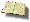 Я всё знаю, всех учу, 
А сама всегда молчу.
Чтоб со мною подружиться,
Нужно грамоте учиться.
(Книга.)
 Есть листок, есть корешок. 
А не куст и не цветок.
Нету лап, нету рук.
А приходит в дом как друг.
На колени к маме ляжет,
Обо всём тебе расскажет.(Книга.)
Открыть свои тайны 
Любому готова.
Но ты от неё
Не услышишь и слова.
(Книга.)Говорит она беззвучно,А понятно и не скучно.Ты беседуй чаще с ней -Станешь вчетверо умней.(Книга.)Хоть не шляпа, а с полями,Не цветок, а с корешком.Разговаривает с намиВсем понятным языком.(Книга.)Сама мала, а ума придала.(Книга.)Склеена, сшита,Без дверей, а закрыта.Кто её открывает –Многое знает.(Книга.)Поселились мудрецыВ застеклённые дворцы,В тишине наединеОткрывают тайны мне.(Книги.)Тридцать три Богатыря
К нам пришли из букваря.
Каждый ростом не велик,
А учиться всем велит.
Расскажут детям,
О всём на свете.
(Буквы.)

Озорные Человечки
Превращаются в словечки.
Образуют предложения –
Требуют уважения.
(Буквы.)У бумажных Птиц
Сто крылышек – страниц.
(Книги.)На полках Сёстры
Платья пёстры.
Платьица-обложки
Потёртые немножко.
Потому что малыши
В них не чаяли души.
(Книги.)Тихони-малыши
Живут в тиши.
Беседуют беспечно
В тиши библиотечной.
Беседуют ладком
Шелестящим говорком.
С ребятами.
(Книги.)Щеголяет красками,
Набита сказками.
Если разлохматится,
Чини клеем платьице
(Книга.)
 Я с полки книгу взял, приставил "А",И стало вдруг мучительно обидно:От книги не осталось и следа,И даже в микроскоп не видно.(Том – Атом.)Языка не имеет, а у кого побывает - тот много знает.(Книга, газета, журнал.)С подругами и сёстрамиОна приходит к нам,Рассказы, вести новыеПриносит по утрам.(Газета.)Лист бумаги по утрамНа квартиру носят нам.На одном таком листеМного разных новостей.(Газета.)У стены большой и важныйДом стоит многоэтажный.Мы на нижнем этажеВсех жильцов прочли уже.(Книжный шкаф.)Снаружи смотришь –
Дом, как дом,
Но нет жильцов обычных в нём.
В нём книги интересные
Стоят рядами тесными.
На длинных полках
Вдоль стены
Вместились сказки старины,
И Черномор,
И царь Гвидон,
И добрый дед Мазай...
Как называют этот дом?
Попробуй угадай!
(Библиотека.)
 Легенда, преданье народное,
Ребята ее обожают.
Родители, если свободные,
Ее тебе на ночь читают.
(Сказка.)
Легко читать такой рассказ –
Картинок много, мало фраз.
Он – будто кадры из мультфильма.
Я озадачил вас не сильно?
(Комикс.)
Вам выражения знакомы:
Про первый блин, что вечно комом,
Про сор, что из избы несут…
Как их в народе все зовут?
(Пословицы.)Авторы загадок:
Е. Михайленко, А. Лугарёв, Г. Ладонщиков, А. Костаков, В. Стручков.Пословицы и поговорки о книгеБудешь книги читать — будешь все знать.Хорошая книга — искренний друг.Выбирай книгу так, как выбираешь друга.Книга — лучший товарищ.Книги не любят, когда их чтут, а любят, когда их читают.Книга подобна воде: дорогу пробьет везде.Книга поможет в труде, выручит и в беде.Не красна книга письмом, красна умом.Испокон века книга растит человека.Книга в счастье украшает, а в несчастье утешает.Книга для ума, что теплый дождь для всходов.Одна хорошая книга лучше всякого сокровища.Хорошая книга ярче звездочки светит.Приложение № 5Картотека игрПроектирование сюжетно-ролевой игры «Библиотека» 1. Задачи:- расширять представления детей о профессиях работников библиотеки, побуждать познавательный интерес, подвести к пониманию важности труда библиотекаря;- развивать у детей творческое воображение, способность развёртывать игру, согласовывая собственный игровой замысел с замыслами сверстников; продолжать учить детей выполнять различные роли в соответствии с сюжетом игры, используя атрибуты;- формировать взаимоотношения сотрудничества и взаимопомощи; воспитывать доброжелательность, умение считаться с интересами и мнением товарищей по игре.2. Подготовка к игре:Изготовление атрибутов:Изготовление книжек-малышек.Изготовление формуляров, читательских билетов, ящиков для их хранения.Подбор детских книг, журналов, энциклопедий.Подбор иллюстраций к художественным произведениям.Изготовление игрушечного компьютера из бросового материала или старых деталей компьютера.Изготовление закладок для книг.Изготовление номерков для гардероба.Обогащение впечатлениями:Беседы с детьми о работе библиотекарей, составление рассказов.Чтение произведений художественной литературы о книгах, разгадывание загадок.Просмотр диафильмов, мультипликационных фильмов.Беседы о любимых книгах, жанрах.Беседа «Библиотека»Обучение игровым приемам:Учить задавать вопросы, выявляющие желания читателейРаскладывать книги на стеллажах по жанрам Умение работать с книгой в читальном залеУмение ремонтировать книгиУмение предложить книгу, кратко рассказать о ней3. Перспективный план подготовки к игре «Библиотека»Сюжет «Библиотека»Заведующий библиотекой (атрибуты: стол, стулья, ручка, карандаши, бланки заявок) - организует и контролирует работу персонала; устраняет конфликты; делает заявки на приобретение новых книг; готовит выставки и встречи с читателями (речевые обороты: «Здравствуйте! », «Нравится ли вам у нас? »,«Расскажите, что произошло? », «Я хотел бы сделать заказ на новые книги»)Библиотекарь абонементного отдела (атрибуты: формуляры, читательские билеты, компьютер игрушечный, книги, журналы, столы, стулья, стеллажи, ручки, карандаши) - приветливо здоровается, помогает определиться с выбором книги, подбирает необходимую литературу (речевые обороты: «О чём бы вы хотели узнать, прочитать? », «Понравилась ли вам книга, которую вы брали в прошлый раз? », «Вы подбираете книгу для себя или членов своей семьи? », «До свидания, приходите к нам ещё»)Библиотекарь читального зала (атрибуты: как у библиотекаря абонементного отдела) - подбирает интересующую литературу, напоминает, что обращаться с книгами нужно аккуратно и не выносить из читального зала, предлагает посмотреть новинки, журналы (речевые обороты: «У нас появилась новинка, не хотели бы вы её прочитать? », «Просьба соблюдать тишину и не мешать другим читателям», «Рады видеть вас в нашем читальном зале»)Читатель (атрибуты: читательский билет) - объясняет, что его интересует, что бы он хотел прочитать, какие журналы посмотреть, расписывается в формуляре (речевые обороты: «Здравствуйте», «Меня интересует … книга»«А есть ли у вас произведения … автора? », «Большое спасибо»)Гардеробщик (атрибуты: номерки для одежды или сумок) - принимает от читателя вещи, выдаёт ему номерок, действия в обратной последовательности (речевые обороты: «Здравствуйте», «Возьмите, пожалуйста, номерок», «Всего доброго! »)Сопутствующий сюжет «Презентация книги»Писатель (атрибуты: книга, ручка) - рассказывает о книге, ставит автографы (речевые обороты: «Разрешите представить вам мою новую книгу», «Книга, о которой я хотел бы вам сегодня рассказать о … »)Иллюстратор (атрибуты: цветные карандаши, разноцветные листы бумаги) – создание иллюстраций к книгам (речевые обороты: «Постарался передать замысел писателя в рисунках»)Сопутствующий сюжет «Кафе»Продавец (атрибуты: кукольная посуда, муляжи пирожных, выпечки, коробочки от соков) - продаёт сок, воду, предлагает чай, выпечку (речевые обороты: «У нас сегодня очень вкусный чай», «Попробуйте, пожалуйста… »,«Уберите за собой посуду»)Сопутствующий сюжет «Транспорт»Водитель (атрибуты: стульчики, руль, макет светофора, табличка «БИБЛИОТЕКА») - доставляет читателей в библиотеку и домой (речевые обороты: «Присаживайтесь», «Куда вас отвезти? »)Пассажир - объясняет водителю, куда хотел бы добраться (речевые обороты: «Отвезите нас, пожалуйста, по … адресу»)4. Ход игры.Мотивация. Педагог обращается за помощью к инициативному ребёнку: «… я сегодня хотела бы приготовить пирог с яблоками, а рецепт не знаю, не подскажешь, где можно прочитать рецепт? » Подвести к тому, что много различной информации можно почерпнуть из книг, а много книг хранится в библиотеках. Спросить, есть ли у детей желание поиграть в игру «Библиотека».Уточнить у детей, какие атрибуты нужны для игры, где лучше всего расположить читальный зал, стеллажи с книгами. Попросить детей обосновать свой ответ. Предложить коробку с атрибутами, и предметами-заместителями.Распределение ролей. Предложить детям распределить роли с помощью конкурса. Напомнить, что библиотекарь знает много художественных произведений, может рассказать о них, посоветовать, что можно почитать, поэтому ребёнок, на эту роль должен отвечать этим требованиям.Первым читателем выступает воспитатель, выбирает книгу, следит за правильностью заполнения формуляра, устраивается в читальном зале. Педагог наблюдает за игрой и лишь, в крайнем случае, включается в игру при помощи наводящих вопросов или советов.При угасании игры педагог может предложить детям различные линии сюжета:- в библиотеку приходит с книгой писатель (эту роль берёт на себя педагог, рассказывает детям о своей новой книге, можно предложить детям нарисовать иллюстрации к ней;- открытие выставки книг;- получение книг со склада;- посещение кафе.5. Окончание игры. Раздаётся звонок, воспитатель объявляет, что через пять минут библиотека закрывается. Просьба читателям сдать книги библиотекарю. Мы рады будем встречи с вами завтра. Просьба работникам библиотеки навести порядок на своих рабочих местах.6. Оценка игры. На выходе из библиотеки читателей и работников библиотеки встречает репортёр (педагог) :- вопросы к читателям: зачем вы посетили библиотеку, что нового узнали, понравилось ли вам обслуживание, хотели бы вы ещё раз прийти сюда?- вопросы к работникам библиотеки: как прошёл рабочий день, были ли вежливы читатели, не грубили ли, какими книгами больше всего интересовались?Уточнения педагога: Ребята, мне сегодня очень понравилось, как (имя ребёнка) предлагала читателям книги и журналы, а вам что понравилось?Конспект сюжетно-ролевой игры «Театр»Программное содержание:Продолжать формировать у детей реалистические представления о труде людей разных профессий. Расширять представления о труде работников театра. Развивать воображение, мышление, речь, умение совместно развертывать игру, договариваться и обсуждать действия всех играющих.Формировать представление детей эмоционально и активно воспринимать сказку, участвовать в игре-драматизации. Вызвать желание использовать слова и выражения из сказки. Учить детей отвечать на вопросы воспитателя, воспитывать любовь к русскому народному творчеству.Словарная работа: билетер, кассир, костюмер, режиссер, спектакль, сцена, зрительный зал.Предварительная работа:1. Чтение большой книги правил «Как вести себя в театре».2. Посещение театра;3. Беседа о работе артиста, режиссера, декоратора, билетера, кассира;4. Сюжетно-ролевая игра «Театр».Материал и оборудование: билеты, руль, сумка для кондуктора, касса, куклы герои для игры, ширма, конверт с письмом от ребят другого детского сада, стульчики для автобуса.Ход игры:- Ребята, я сегодня, придя утром в группу, нашла письмо. Как вы думаете, от кого оно могло прийти?Это письмо пришло письмо от ребят другого детского сада. Они пишут, что у себя в группе играли в очень интересную игру «Театр».А вы когда-нибудь были в театре? Кто работает в театре? Что делает кассир? Билетер? Артист? Режиссер? Как вести себя в театре? Какие атрибуты нужны для игры в театр? Как называется зал, где сидят зрители? А как называется место, где идет спектакль?А давайте мы с вами сегодня отправимся в театр. Чтобы пойти в театр, что нам для этого нужно? На чем можно добраться до театра? А мы с вами отправимся, а на чем послушайте загадку:Пассажиров мы катаемПо маршрутам тут и там,А туристов доставляемК историческим местам.Едем к цели дружно всеПо проспектам и шоссе. (Автобус) .Кто будет шофером? Кондуктором? Кассиром? Билетером? Артистами?Ну что, готовы отправится в театр? Приведите себя в порядок, и пойдемте, садится в автобус. (Дети рассаживаются в автобус). Остановка «Театр».Вот мы и приехали в театр. Что нужно сделать с начало? Кассир, занимай свое место. (Дети покупают билеты). А теперь, что нужно сделать? (Показать билеты билетеру и пройти в зрительный зал) дети проходят в зал рассаживаются на места, хлопают. (Показ сказки «Лиса и козел»). После показа театра, дети аплодируют артистам и возвращаются в группу.Приложение №6Консультации для родителейКонсультация «Что и как читать ребенку дома» При выборе книг и последующем ознакомлении с ними ребенка обратите внимание на следующее:       Книга для ребенка дошкольного возраста должна быть иллюстрирована. Картинки должны быть органически связаны с текстом, наглядно и выразительно отображать наиболее существенные моменты содержания художественного произведения. Желательно, чтобы иллюстрации сопровождали текст, но не преобладали над ним. Чем старше ребенок, тем меньше может быть иллюстраций. При выборе книг предпочтение надо отдавать тем иллюстрированным изданиям, где изображения животных, людей, предметов реалистичны.     Выбирайте книги соответственно возрасту и интересам ребенка. Детям младшего дошкольного возраста читайте потешки, короткие стихотворные сказки, сказки о животных. Детям старшего дошкольного возраста интересны истории о других детях, волшебные и бытовые сказки.      Читайте старшим дошкольникам объемные («толстые») книги. Чтение каждой части длинной книги (чтение с продолжением) должно сопровождаться припоминанием того, что прочитано накануне. Спросите ребенка: «На чем мы вчера остановились?» Обязательно пользуйтесь закладкой.     Старайтесь читать по определенной системе, например, познакомьте ребенка с несколькими произведениями одного автора. Перед чтением книги независимо от возраста ребенка обязательно назовите имя писателя или поэта, жанр и название произведения. Например: «Я прочитаю тебе русскую народную сказку «Сестрица Аленушка и братец Иванушка»» Чередуйте чтение произведений разных жанров: рассказов, сказок и стихотворений.     Перечитывайте знакомые книги по многу раз. Однократное чтение произведения, стремление прочитать как можно больше приносят больше вреда, чем пользы. Дети не запоминают, что им читают, в результате формируется плохая привычка поверхностно относиться к книге.      Не используйте литературных героев в качестве образца для исполнения правил поведения (надо помыть руки, как книжный герой). Воспитательная функция художественных произведений самодостаточна. Ребенок не должен воспринимать книгу как свод правил, в противном случае он начнет ее тихо ненавидеть, а порой и противостоять тому, о чем в ней говорится.     Объясните до начала чтения значения тех слов, без понимания которых ребенку будут неясны основной смысл текста, характер героев. Если произведение не будет воспринято, понятно ребенком, оно не достигнет своей главной цели: не будет содействовать формированию личности подрастающего человека.   Читайте выразительно, стремясь донести до ребенка эмоции, содержащиеся в художественном произведении. Если взрослый в процессе чтения не определяет свое отношение к героям и изображаемым событиям, вряд ли это сможет сделать ребенок. Консультация для родителей «Зачем читать детям книги на ночь?»Малыш и мама, малыш и папа – это связь ребёнка с родителями, данная природой. Тесный контакт, как физический, так и душевный между мамой и её ребёнком закрепляется при грудном вскармливании, а сладкий младенческий сон убаюкивается в это время маминой колыбельной. Мамин голос, нежный и родной, сопровождает ребёнка с самого зарождения его жизни. После прекращения грудного вскармливания и тогда, когда колыбельная песенка перестаёт быть актуальной, многие родители забывают о сохранении тесной эмоциональной связи между ними и ребёнком. Мамин голос, зачастую, начинает заменять просмотр мультфильмов на ночь, а доброе нежное родительское слово превращается в редкий дар. Общение с ребёнком превращается в основном в язык команд и запретов: «помой руки», «поиграй», «посмотри мультик»… Активный жизненный ритм и реалии современной жизни отдаляют друг от друга родителей и их чада. Поэтому, мудрые и любящие родители должны ценить общение с малышом, что позволяет укрепить взаимосвязь с ребёнком.Вот здесь и приходит на помощь чтение детям книг на ночь? Почему именно на ночь? Здесь можно выделить несколько причин такого удачно выбранного времени суток для чтения:Время перед сном – это тот период, когда все уже освободились от дневных забот. Поэтому, это наиболее удачно выбранное время суток для создания доверительной атмосферы между родителями и ребёнком, это своеобразный семейный ритуал, посвящённый общему делу, общению, взаимному проявлению любви и гармонии.Чтение детям на ночь – это продолжение колыбельной, которая выполняла миссию убаюкивания, но с возрастом перешедшая на другую, высшую, ступеньку.Благодаря чтению книг на ночь родителями, ребёнок лучше засыпает и спит со сладкими сновидениями, благодаря полученным эмоциям.Вечерняя атмосфера сама по себе успокаивает, поэтому чтение книг в это время облегчает восприятие услышанного и способствует  формированию положительных эмоций, а, следовательно – и приятных сновидений.Сказки на ночь или сказкотерапия«Сказка ложь, а в ней намёк, добрым молодцам урок», - сразу вспомнилось при мыслях о сказках. Чтение детям сказок на ночь – это лучшее средство хорошего убаюкивания и засыпания. Сказкотерапия хорошо себя зарекомендовала с давних времён. Чтение сказок – это замечательное средство для формирования психики и восприятия окружающего мира малышом, это важный инструмент раннего развития, а также главный элемент воспитательной работы.Чтение сказок, обсуждение действий и поступков действующих героев, а также фантазирование продолжений историй способствуют всестороннему развитию интеллекта ребёнка. Сказкотерапия на ночь – это также залог хорошего засыпания для непоседливого малыша. Главное – научиться заинтриговать кроху и побудить у него интерес к слушанию.Правила чтения детям книгЧтобы чтение приносило удовольствие и реальную пользу, нужно придерживаться простых, но важных правил:Если ваш малыш не хочет слушать, то не нужно его заставлять, так как это не принесёт никакой пользы. Взаимное чтение книг должно приносить максимум удовольствия, а не быть непосильной ношей.Не злоупотребляйте временем! Как правило, маленьким деткам в возрасте от года до трёх читают в среднем до десяти минут, в возрасте от трёх до пяти лет – 15-20 минут подряд. Хочу заметить, что это средние показатели, а никак не нормативы. Вы должны подстраиваться под потребности вашего ребёнка.Чтение книги ребёнку на ночь должно приносить взаимное удовольствие. Если вы себя попросту заставляете читать, чтобы выполнить ежедневный план, это не принесёт никакого удовольствия вашему ребёнку. Известно, что малыш очень чувствует эмоции своих родителей, поэтому чтение книги должно происходить при самых положительных настроях и должно приносить максимум удовольствия.Не выбирайте страшных книг, будоражащих воображение.Читая каждый день книги своему ребёнку, вы способствуете расширению его знаний и словарного запаса.Рекомендуется чтение книг обоими родителями, что способствует становлению тесного душевного контакта ребёнка, как с мамой, так и с папой.Читайте книгу медленно, выразительно, стараясь максимально передать эмоции действующих героев и обстановки.Не заменяйте живое чтение «сухими безжизненными» аудиокнигами.Консультация для родителей «Читающие дети – счастливая семья»«Если с детства у ребенка не воспитана 
любовь к книге, если чтение не стало 
его духовной потребностью на всю жизнь,
в годы отрочества душа ребенка будет пустой »                                                         / В.А. Сухомлинский/На Руси издавна семья была почитаема и оберегаема, потому что именно здесь происходить рождение, становление и формирование личности человека. Каждая семья, где есть дети, мечтает о том, чтобы они выросли уважаемыми людьми, нашли свое призвание, чтобы их жизнь была счастливой и успешной. Но где взять ту волшебную палочку, которая поможет претворить эту мечту в жизнь? Ответ прост: эта волшебная палочка - умение и желание ребенка читать. Особая роль в воспитании детей как слушателей и читателей принадлежит семье. Семейное чтение занимает особое место в развитии человека, так как находится у истоков формирования личности. Традиции читательского развития детей в семье складывались веками. Наши далекие предки учили детей относиться к книге с особым уважением и любовью. Книгу восхваляли, учили ее беречь, лелеяли, относились к ней как к святыне. Басни, сказки, песни, легенды, былины бытовали в России с древних времен. Чтение в России всегда считалось занятием достойным и полезным, его почитали как в крестьянских избах, так и в дворянских гостиных. Дети приобщались к книге и слову благодаря рассказыванию сказок, чтению вслух, домашним театрализованным представлениям. К концу XVII века сложились первоначальные представления о педагогике детского чтения, возникшие из потребности воспитания подрастающих поколений, обучения их чтению и грамоте. Об исключительной важности семейного чтения говорится в теоретическом наследии видных педагогов XX века Н.К. Крупской, А.С. Макаренко, В.А. Сухомлинского и других.И в настоящее время эта тема не потеряла своей актуальности и значимости. Во-первых, для современного чтения вместе собирается вся семья. Во-вторых, читая современную качественную литературу, одинаково интересную для детей и родителей, семья находит общие темы для обсуждения, ведь во многих семьях поговорить-то не о чем. В-третьих, книга не имеет равных по способности устанавливать взаимопонимание разных поколений как внутри семьи, так и за ее пределами. Во время обсуждения книг сглаживаются поколенческие барьеры, «отцы и дети» находят точки соприкосновения, что очень важно для восстановления доверия в семье. Совместное чтение сближает взрослых и детей, стимулирует и наполняет содержанием редкие и радостные минуты духовного общения, воспитывает в ребенке доброе и любящее сердце. И, наконец, семейное чтение - самое действенное решение проблемы нечитающих детей. Книги расширяют кругозор детей, учат их мыслить, развивают речь, память, воображение, то есть удовлетворяют потребность в развитии, заложенную самой природой. Отсюда - радость познания.Приобщение детей к чтению имеет и огромное социальное значение, обеспечивая равенство жизненного старта для девочек и мальчиков, для бедных и богатых, для здоровых и больных. По глубине проникновения в жизнь и во внутренний мир ребенка книга не имеет себе равных среди средств массовой информации.Для того чтобы ребенок читал, надо, чтобы рядом с ним был читающий родитель, а еще лучше - читающий вместе с ребенком родитель. Хорошо, если привычка к семейному чтению станет ритуалом проведения каждодневного совместного досуга в определенное время дня или вечера. Сам процесс чтения может сопровождаться беседами, викторинами, играми-спектаклями, выставками рисунков по мотивам прочитанных книг.Важную роль в развитии семейного чтения играет детская библиотека. В детской библиотеке ребенок попадает в особый таинственный мир, отличный от повседневного быта, в котором оживают герои любимых книг, совершаются самые невероятные приключения. Библиотека - новая ступень читательского развития ребенка: она дает возможность приобщить ребенка к систематическому чтению, научить его ориентироваться к книжном фонде, пользоваться каталогами и картотеками. Детские библиотеки являются организаторами семейного общения и совместного досуга детей и родителей. Никого не оставят равнодушными семейные праздники, конкурсы, игровые развлекательные программы, литературные вечера. На создание особой атмосферы совместной творческой деятельности детей и родителей нацелена работа семейных клубов. И сама библиотечная среда благоприятна для ее посетителей - детей и взрослых.Дорогие папы, мамы, дедушки и бабушки! Дайте в руки вашему ребенку хорошую детскую книгу и увидите, какой добрый свет зажжется в глазах вашего мальчика или девочки. Не спешите оставлять детей один на один с книгой, пусть вам будет интереснее втроем, вчетвером - всей семьей, большой или маленькой, вместе читать книги и тогда вас будет ожидать чудо!Приложение №7Продукты деятельностидетей